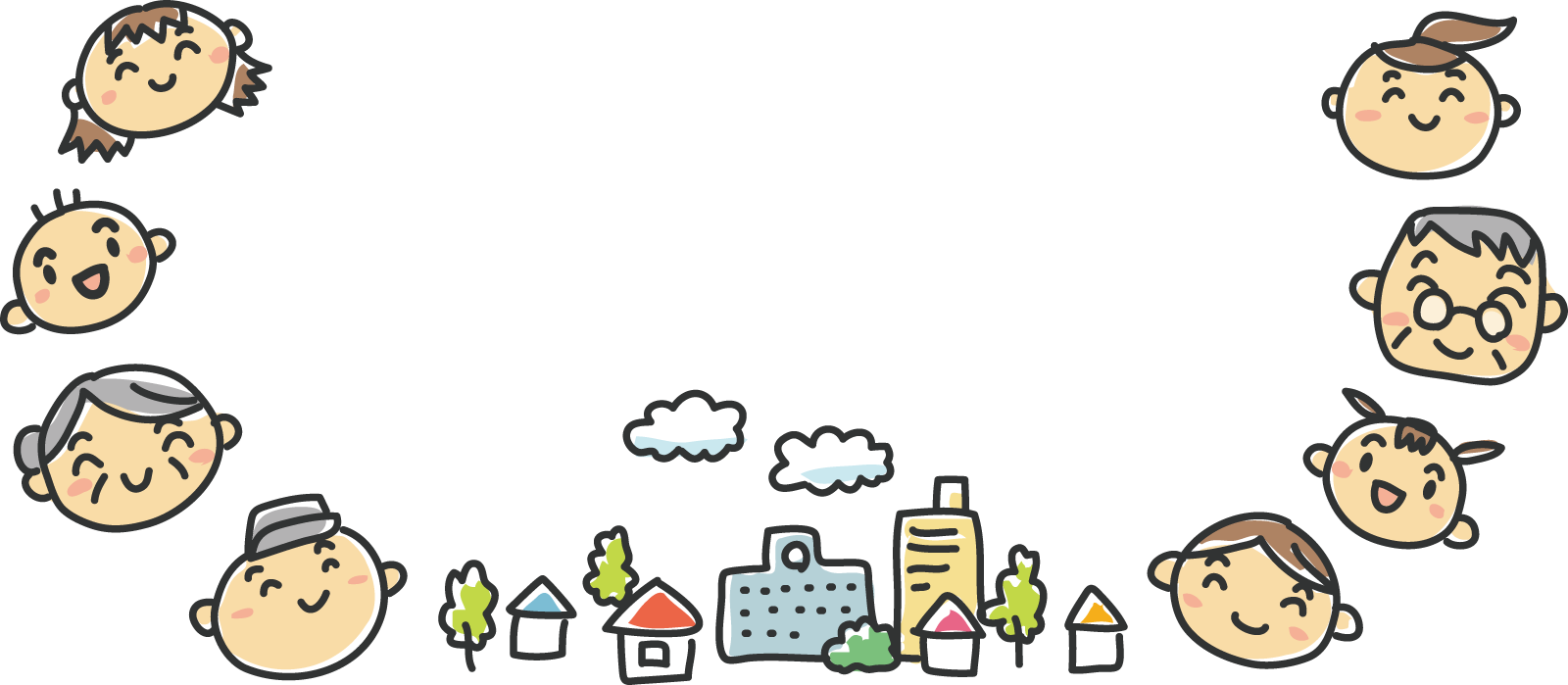 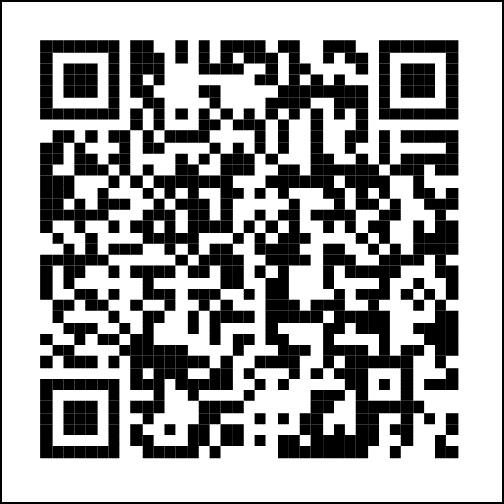 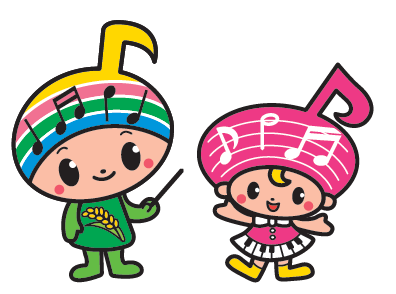 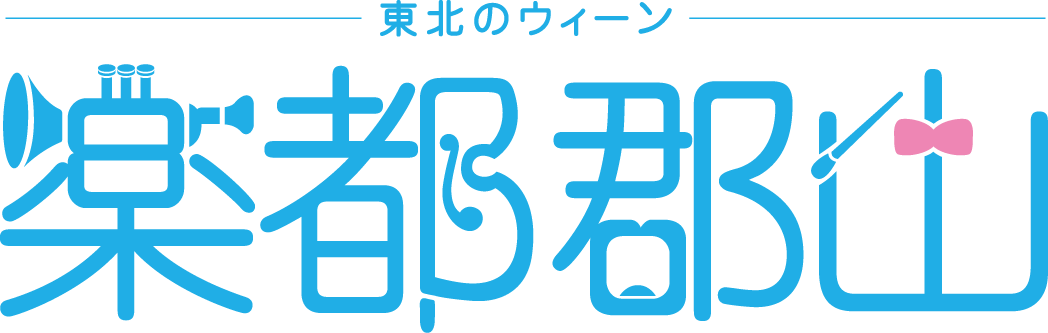 子育てサポートブックの目的お子さんの成長に合わせて、教育・医療・福祉などの関係機関・　関係者が一貫した関わりをすることを目的としています。サポートブックは、お子さんが大人になるまでの育ちの情報や、これまで受けてきたサポートの経過を共有し、それぞれの機関で連携して、お子さんの育ちを支えるための記録です。成育歴や医療情報、相談歴などをまとめておくことで教育・医療・福祉のサービスを受ける時に役に立ちます。そのため、お子さんや保護者の方を中心に、関わりのある関係機関や関係者がつながり、皆でつくりあげていくものです。サポートブックの使い方サポートブックはご家族が記入する項目と、各機関からもらった資料や書類をとじて活用します。記入する項目これらのページは必ずすべて記入しなければならないものではありませんが、ライフステージに沿って聞かれることが多い事柄についてまとめてあります。足りない項目はページを付け足したり、メモのページを活用したりしてください。サポートブックと一緒にとじておくと便利なものの例・母子健康手帳・すくすく手帳（こどもの健診票）・5歳児ちょこっとチェックシート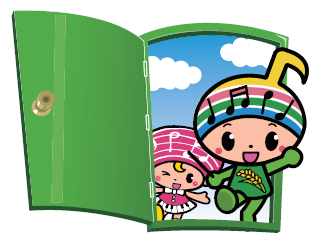 ・病院で行った検査結果（アレルギー、発達検査の結果）・健康診断の結果や健康の記録・診断書・サービス利用計画書・個別支援計画書など１．プロフィール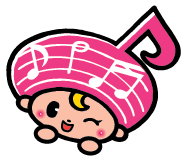 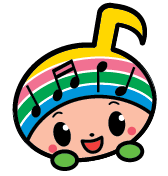 ２．緊急時の連絡先３．緊急時の医療の情報４．所属の履歴と連絡先（支援の記録、福祉サービスなどは項目９に記入できます）５．生育歴６．健康情報　　（アレルギー・ぜんそく・アトピー性皮膚炎など）７．受診の記録（通院・入院・手術・検査・服薬・発達相談など）８．マイブームの記録９．支援の記録 （ニコニコこども館での教室や相談会、福祉サービス、病院でのリハビリなど）１０．各種制度利用の記録メモ欄 書ききれないことや追加があれば記入してください。―こども達のすこやかな成長のために―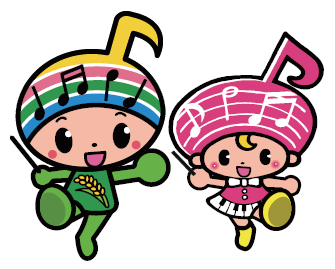 １．プロフィール６．健康情報２．緊急時の連絡先７．受診の記録３．緊急時の医療の情報８．マイブームの記録４．所属の履歴と連絡先９．支援の記録５．生育歴10．各種制度利用の記録ふりがな　顔写真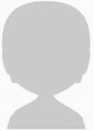 　顔写真氏　　名　顔写真　顔写真生年月日　　　　　　　年　　　　月　　　　日（西暦　　　　　年）　　　　　　　　　　　　　　　年　　　　月　　　　日（西暦　　　　　年）　　　　　　　　　　　　　　　年　　　　月　　　　日（西暦　　　　　年）　　　　　　　　　　　　　　　年　　　　月　　　　日（西暦　　　　　年）　　　　　　　　　顔写真　顔写真性　　別　　男　・　女　血　液　型血　液　型　　　　型　顔写真　顔写真住　　所〒　　　－郡山市　　　　　　　　　　　　　　　　　　　　　　　〒　　　－郡山市　　　　　　　　　　　　　　　　　　　　　　　〒　　　－郡山市　　　　　　　　　　　　　　　　　　　　　　　〒　　　－郡山市　　　　　　　　　　　　　　　　　　　　　　　〒　　　－郡山市　　　　　　　　　　　　　　　　　　　　　　　〒　　　－郡山市　　　　　　　　　　　　　　　　　　　　　　　電　　話　　　　　－　　　　　　－　　　　　　（自宅・母・父・その他　　　）　　　　　－　　　　　　－　　　　　　（自宅・母・父・その他　　　）　　　　　－　　　　　　－　　　　　　（自宅・母・父・その他　　　）　　　　　－　　　　　　－　　　　　　（自宅・母・父・その他　　　）　　　　　－　　　　　　－　　　　　　（自宅・母・父・その他　　　）　　　　　－　　　　　　－　　　　　　（自宅・母・父・その他　　　）家　族（子どもからみた続柄）氏　　名氏　　名生 年 月 日生 年 月 日生 年 月 日続　　柄家　族（子どもからみた続柄）　　 　年　 　月 　　日（西暦　　　　年）　　　　　 　年　 　月 　　日（西暦　　　　年）　　　　　 　年　 　月 　　日（西暦　　　　年）　　　家　族（子どもからみた続柄）　　 　年　 　月 　　日（西暦　　　　年）　　　　　 　年　 　月 　　日（西暦　　　　年）　　　　　 　年　 　月 　　日（西暦　　　　年）　　　家　族（子どもからみた続柄）　　 　年　 　月 　　日（西暦　　　　年）　　　　　 　年　 　月 　　日（西暦　　　　年）　　　　　 　年　 　月 　　日（西暦　　　　年）　　　家　族（子どもからみた続柄）　　 　年　 　月 　　日（西暦　　　　年）　　　　　 　年　 　月 　　日（西暦　　　　年）　　　　　 　年　 　月 　　日（西暦　　　　年）　　　家　族（子どもからみた続柄）　　 　年　 　月 　　日（西暦　　　　年）　　　　　 　年　 　月 　　日（西暦　　　　年）　　　　　 　年　 　月 　　日（西暦　　　　年）　　　家　族（子どもからみた続柄）　　 　年　 　月 　　日（西暦　　　　年）　　　　　 　年　 　月 　　日（西暦　　　　年）　　　　　 　年　 　月 　　日（西暦　　　　年）　　　家　族（子どもからみた続柄）　　 　年　 　月 　　日（西暦　　　　年）　　　　　 　年　 　月 　　日（西暦　　　　年）　　　　　 　年　 　月 　　日（西暦　　　　年）　　　家　族（子どもからみた続柄）　　 　年　 　月 　　日（西暦　　　　年）　　　　　 　年　 　月 　　日（西暦　　　　年）　　　　　 　年　 　月 　　日（西暦　　　　年）　　　こんな時には連　絡　先連　絡　先連　絡　先連　絡　先連　絡　先子どもが急病の時名	前続 柄子どもが急病の時連絡先自	宅携　帯子どもが急病の時連絡先勤 務 先携　帯子どもが急病の時住	所保護者に何かあった時名	前続 柄保護者に何かあった時連絡先自	宅携　帯保護者に何かあった時連絡先勤 務 先携　帯保護者に何かあった時住　所の時名　前続 柄の時連絡先自	宅携　帯の時連絡先勤 務 先携　帯の時住	所病院名主治医名電話番号特記事項年月日所属名称電話番号 生育歴（母子手帳を確認して転記してください） 生育歴（母子手帳を確認して転記してください） 生育歴（母子手帳を確認して転記してください） 生育歴（母子手帳を確認して転記してください） 生育歴（母子手帳を確認して転記してください） 生育歴（母子手帳を確認して転記してください） 生育歴（母子手帳を確認して転記してください） 生育歴（母子手帳を確認して転記してください） 生育歴（母子手帳を確認して転記してください） 生育歴（母子手帳を確認して転記してください） 生育歴（母子手帳を確認して転記してください） 生育歴（母子手帳を確認して転記してください） 生育歴（母子手帳を確認して転記してください） 生育歴（母子手帳を確認して転記してください） 生育歴（母子手帳を確認して転記してください） 生育歴（母子手帳を確認して転記してください） 生育歴（母子手帳を確認して転記してください）出生病院出生病院出生病院在週胎数　　　　　週　　　　　日　　　　　週　　　　　日　　　　　週　　　　　日　　　　　週　　　　　日　　　　　週　　　　　日　　　　　週　　　　　日　　　　　週　　　　　日　　　　　週　　　　　日出生時体重　   g　   g　   g　   g　   g在週胎数　　　　　週　　　　　日　　　　　週　　　　　日　　　　　週　　　　　日　　　　　週　　　　　日　　　　　週　　　　　日　　　　　週　　　　　日　　　　　週　　　　　日　　　　　週　　　　　日身長　ｃｍ　ｃｍ　ｃｍ　ｃｍ　ｃｍア プ ガ ース  コ  アア プ ガ ース  コ  アア プ ガ ース  コ  ア点（1 分）／出生時の仮死状況。母子手帳に記載があれば点数を転記してください。点（1 分）／出生時の仮死状況。母子手帳に記載があれば点数を転記してください。点（1 分）／出生時の仮死状況。母子手帳に記載があれば点数を転記してください。点（1 分）／出生時の仮死状況。母子手帳に記載があれば点数を転記してください。点（1 分）／出生時の仮死状況。母子手帳に記載があれば点数を転記してください。点（1 分）／出生時の仮死状況。母子手帳に記載があれば点数を転記してください。点（1 分）／出生時の仮死状況。母子手帳に記載があれば点数を転記してください。点（1 分）／出生時の仮死状況。母子手帳に記載があれば点数を転記してください。点（1 分）／出生時の仮死状況。母子手帳に記載があれば点数を転記してください。点（５分）点（５分）出生時の疾 患 名出生時の疾 患 名出生時の疾 患 名② 発達の経過② 発達の経過② 発達の経過② 発達の経過② 発達の経過② 発達の経過② 発達の経過② 発達の経過② 発達の経過② 発達の経過② 発達の経過② 発達の経過② 発達の経過② 発達の経過② 発達の経過② 発達の経過② 発達の経過首　の　す　わ　り首　の　す　わ　り首　の　す　わ　り首　の　す　わ　り首　の　す　わ　り首　の　す　わ　り歳歳か月頃寝返り寝返り寝返り歳か月頃か月頃お　す　わ　りお　す　わ　りお　す　わ　りお　す　わ　りお　す　わ　りお　す　わ　り歳歳か月頃はいはいはいはいはいはい歳か月頃か月頃つかまり立ちつかまり立ちつかまり立ちつかまり立ちつかまり立ちつかまり立ち歳歳か月頃つたい歩きつたい歩きつたい歩き歳か月頃か月頃ひ と り で 歩 くひ と り で 歩 くひ と り で 歩 くひ と り で 歩 くひ と り で 歩 くひ と り で 歩 く歳歳か月頃なん語を話すなん語を話すなん語を話すなん語を話すなん語を話すなん語を話す歳歳か月頃意 味 の あ る 言 葉 を 話 す意 味 の あ る 言 葉 を 話 す意 味 の あ る 言 葉 を 話 す歳か月頃か月頃　なん語とは・・・乳児が発する「あっあっ」「えっえっ」「あぅー」などの意味のない言葉　なん語とは・・・乳児が発する「あっあっ」「えっえっ」「あぅー」などの意味のない言葉　なん語とは・・・乳児が発する「あっあっ」「えっえっ」「あぅー」などの意味のない言葉　なん語とは・・・乳児が発する「あっあっ」「えっえっ」「あぅー」などの意味のない言葉　なん語とは・・・乳児が発する「あっあっ」「えっえっ」「あぅー」などの意味のない言葉　なん語とは・・・乳児が発する「あっあっ」「えっえっ」「あぅー」などの意味のない言葉　なん語とは・・・乳児が発する「あっあっ」「えっえっ」「あぅー」などの意味のない言葉　なん語とは・・・乳児が発する「あっあっ」「えっえっ」「あぅー」などの意味のない言葉　なん語とは・・・乳児が発する「あっあっ」「えっえっ」「あぅー」などの意味のない言葉　なん語とは・・・乳児が発する「あっあっ」「えっえっ」「あぅー」などの意味のない言葉　なん語とは・・・乳児が発する「あっあっ」「えっえっ」「あぅー」などの意味のない言葉　なん語とは・・・乳児が発する「あっあっ」「えっえっ」「あぅー」などの意味のない言葉　なん語とは・・・乳児が発する「あっあっ」「えっえっ」「あぅー」などの意味のない言葉　なん語とは・・・乳児が発する「あっあっ」「えっえっ」「あぅー」などの意味のない言葉　なん語とは・・・乳児が発する「あっあっ」「えっえっ」「あぅー」などの意味のない言葉　なん語とは・・・乳児が発する「あっあっ」「えっえっ」「あぅー」などの意味のない言葉　なん語とは・・・乳児が発する「あっあっ」「えっえっ」「あぅー」などの意味のない言葉③　乳児期の病気の履歴③　乳児期の病気の履歴③　乳児期の病気の履歴③　乳児期の病気の履歴③　乳児期の病気の履歴③　乳児期の病気の履歴③　乳児期の病気の履歴③　乳児期の病気の履歴③　乳児期の病気の履歴③　乳児期の病気の履歴③　乳児期の病気の履歴③　乳児期の病気の履歴③　乳児期の病気の履歴③　乳児期の病気の履歴③　乳児期の病気の履歴③　乳児期の病気の履歴③　乳児期の病気の履歴病名病名病名病名病名病名病名かかった時期（何歳の時か）かかった時期（何歳の時か）かかった時期（何歳の時か）かかった時期（何歳の時か）かかった時期（何歳の時か）医療機関名医療機関名医療機関名医療機関名医療機関名はしかはしかはしかはしかはしかはしかはしか年	月（	歳	か月）年	月（	歳	か月）年	月（	歳	か月）年	月（	歳	か月）年	月（	歳	か月）風疹風疹風疹風疹風疹風疹風疹年	月（	歳	か月）年	月（	歳	か月）年	月（	歳	か月）年	月（	歳	か月）年	月（	歳	か月）水痘水痘水痘水痘水痘水痘水痘年	月（	歳	か月）年	月（	歳	か月）年	月（	歳	か月）年	月（	歳	か月）年	月（	歳	か月）突発性発疹突発性発疹突発性発疹突発性発疹突発性発疹突発性発疹突発性発疹年	月（	歳	か月）年	月（	歳	か月）年	月（	歳	か月）年	月（	歳	か月）年	月（	歳	か月）熱性けいれん熱性けいれん熱性けいれん熱性けいれん熱性けいれん熱性けいれん熱性けいれん年	月（	歳	か月）年	月（	歳	か月）年	月（	歳	か月）年	月（	歳	か月）年	月（	歳	か月）年	月（	歳	か月）年	月（	歳	か月）年	月（	歳	か月）年	月（	歳	か月）年	月（	歳	か月）年	月（	歳	か月）年	月（	歳	か月）年	月（	歳	か月）年	月（	歳	か月）年	月（	歳	か月）年	月（	歳	か月）年	月（	歳	か月）年	月（	歳	か月）年	月（	歳	か月）年	月（	歳	か月）④　居住地　（転居などにより居住地が変わった場合、記入してください）④　居住地　（転居などにより居住地が変わった場合、記入してください）④　居住地　（転居などにより居住地が変わった場合、記入してください）居住期間住所年	月（	歳	か月）～年	月（	歳	か月）～年	月（	歳	か月）～年	月（	歳	か月）～年	月（	歳	か月）～年	月（	歳	か月）～年	月（	歳	か月）～⑤　手帳の更新（該当する方は記入してください）⑤　手帳の更新（該当する方は記入してください）⑤　手帳の更新（該当する方は記入してください）手帳の種類（○をつける）取得年月日等級更新期限療育手帳身体障害者手帳精神保健福祉手帳年　　月療育手帳身体障害者手帳精神保健福祉手帳年　　月療育手帳身体障害者手帳精神保健福祉手帳年　　月療育手帳身体障害者手帳精神保健福祉手帳年　　月療育手帳身体障害者手帳精神保健福祉手帳　年　　月疾　患　名発症した時　期発症した時　期病　院　名主治医氏名TELTELTELTEL主治医からの注意事項主治医からの注意事項主治医からの注意事項主治医からの注意事項主治医からの注意事項疾　患　名発症した時  期 発症した時  期 発症した時  期 病　院　名主治医氏名TELTELTELTEL主治医からの注意事項主治医からの注意事項主治医からの注意事項主治医からの注意事項主治医からの注意事項疾　患　名発症した時  期 発症した時  期 発症した時  期 発症した時  期 病　院　名主治医氏名TELTELTELTEL主治医からの注意事項主治医からの注意事項主治医からの注意事項主治医からの注意事項病　院　名年　月　日担　当　医内　容歳マイブーム例　１歳くまのぬいぐるみが好きで、いつも一緒に寝ていました。１歳２歳３歳４歳５歳６歳７歳８歳９歳１０歳１１歳１２歳１３歳１４歳１５歳１６歳１７歳１８歳１９歳２０歳支援を受けた期間機関名称　　年　　月（　　歳　　か月）～　　　　年　　月（　　歳　　か月）　　年　　月（　　歳　　か月）～　　　　年　　月（　　歳　　か月）　　年　　月（　　歳　　か月）～　　　　年　　月（　　歳　　か月）　　年　　月（　　歳　　か月）～　　　　年　　月（　　歳　　か月）　　年　　月（　　歳　　か月）～　　　　年　　月（　　歳　　か月）　　年　　月（　　歳　　か月）～　　　　年　　月（　　歳　　か月）　　年　　月（　　歳　　か月）～　　　　年　　月（　　歳　　か月）　　年　　月（　　歳　　か月）～　　　　年　　月（　　歳　　か月）　　年　　月（　　歳　　か月）～　　　　年　　月（　　歳　　か月）制度名取得年月日担当窓口次回手続き年　　月　　日　　年　　月　　日年　　月　　日　　年　　月　　日年　　月　　日　　年　　月　　日年　　月　　日　　年　　月　　日年　　月　　日　　年　　月　　日年　　月　　日　　年　　月　　日年　　月　　日　　年　　月　　日年　　月　　日　　年　　月　　日年　　月　　日　　年　　月　　日年　　月　　日　　年　　月　　日年　　月　　日　　年　　月　　日